UMW/AZ/PN-115/20	              		                              Wrocław, 10.11.2020 r.NAZWA POSTĘPOWANIA  Całodobowa ochrona nieruchomości  położonej we Wrocławiu przy ul. Wojciecha z Brudzewa 8, 
Odpowiedź na pytania Wykonawców.Zamawiający niniejszym odpowiada na pytania dotyczące Specyfikacji Istotnych Warunków Zamówienia (dalej Siwz), zadane przez Wykonawców:Pytanie 1: W związku z zapisem:- Posterunek obchodowy (zewnętrzno-wewnętrzny)  jednoosobowy - ochrona fizyczna,- Posterunek całodobowy- całotygodniowy, zmiany 7-19 19-7,”Prosimy o doprecyzowanie,  czy ochronę ma sprawować jeden pracownik na całodobowym posterunku? Czy też są to dwa całodobowe posterunki.  Odpowiedź:Ochronę ma sprawować jeden pracownik na zmianie.Jest jeden posterunek całodobowy.Pytanie 2:W związku z zapisem: „Posterunek całodobowy- całotygodniowy, zmiany 7-19 19-7, w tym min. 2 pracowników kwalifikowanych” , prosimy o doprecyzowanie w jakich dokładnie dniach i godzinach Zamawiający wymaga kwalifikowanych pracowników ochronyOdpowiedź:Zamawiający wymaga, aby w dni powszednie (tj. od poniedziałku do piątku) w godz. 7.00-19.00, pełnili służbę pracownicy posiadający wpis na listę kwalifikowanych pracowników ochrony zgodnie z obowiązującymi przepisami ustawy z dnia 22 sierpnia 1997 r. o ochronie osób i mienia (tekst jedn. - Dz. U. z 2020 r. poz. 838). Informacja o zmianie treści Siwz.W związku z udzielonymi odpowiedziami na pytania, Zamawiający informuje, że zmienił, w oparciu 
o art. 38 ust 4 Prawa zamówień publicznych, treść Siwz. Zmiany w treści dokumentów zaznaczono kolorem niebieskim. Zamawiający wymaga przygotowania oferty w oparciu o skorygowaną treść SIWZ i udzielone odpowiedzi na pytanie Wykonawcy.Z upoważnienia Rektora UMWKanclerz UMW /-/Mgr Patryk Hebrowski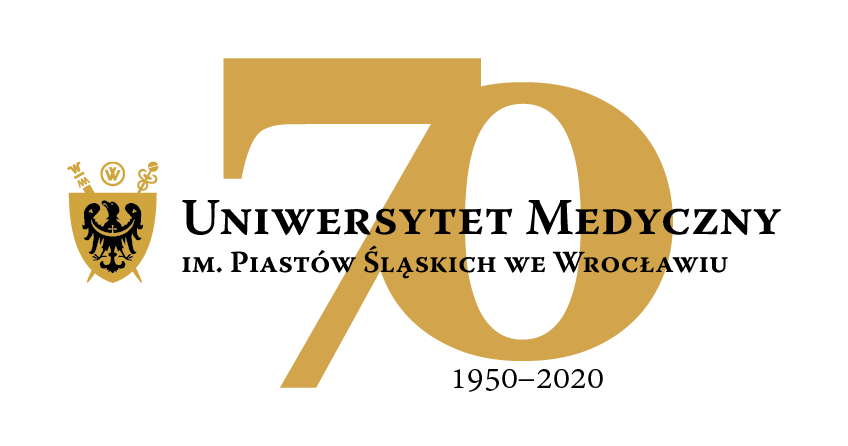 50-367 Wrocław, Wybrzeże L. Pasteura 1Dział Zamówień Publicznych UMWul. Marcinkowskiego 2-6, 50-368 Wrocławfaks 71 / 784-00-45e-mail: bozena.cedzynska@umed.wroc.pl 50-367 Wrocław, Wybrzeże L. Pasteura 1Dział Zamówień Publicznych UMWul. Marcinkowskiego 2-6, 50-368 Wrocławfaks 71 / 784-00-45e-mail: bozena.cedzynska@umed.wroc.pl 